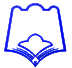 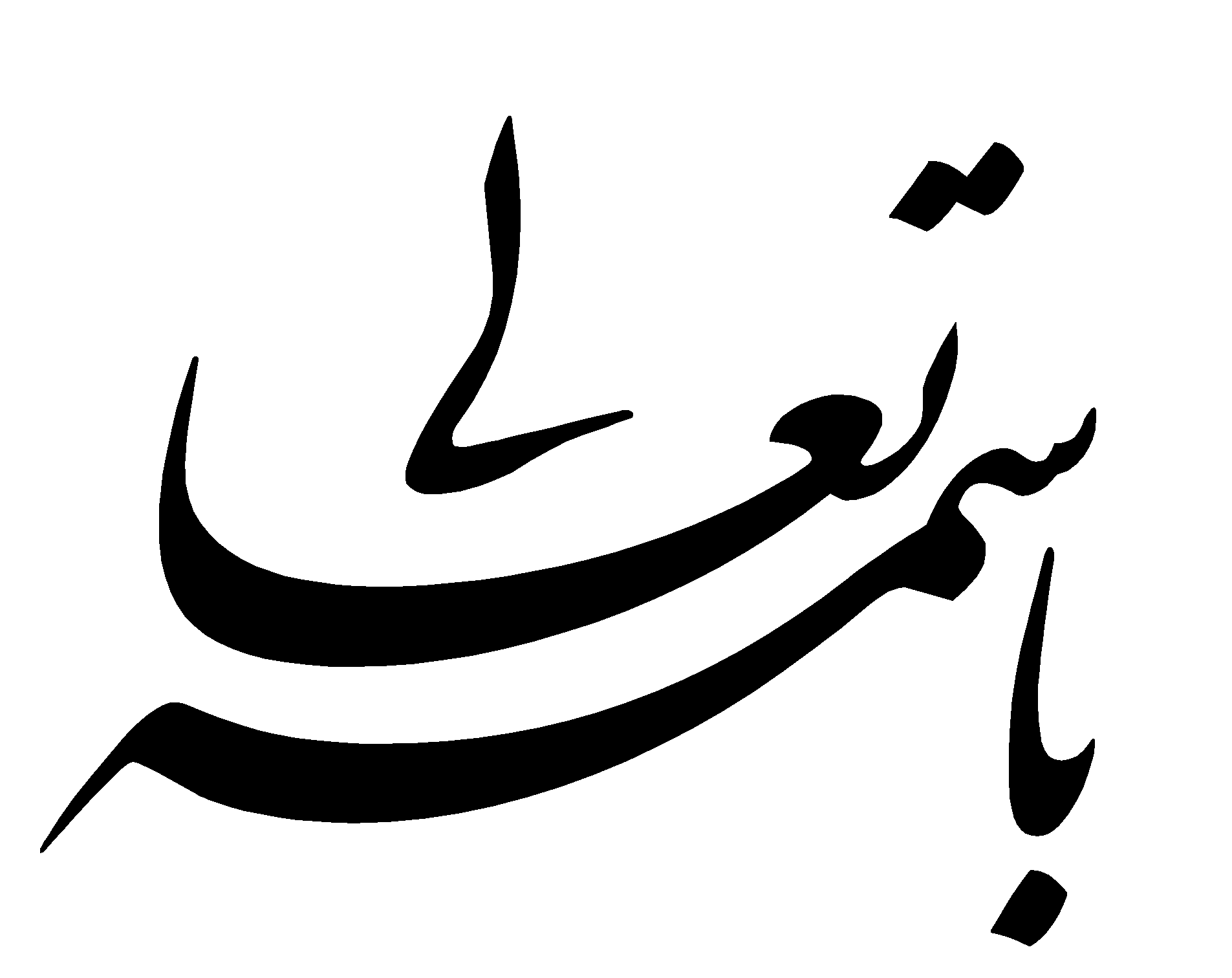 دانشگاه علوم پزشکی و خدمات بهداشتی درمانی بم                       دانشکده بهداشتفرم شماره 2 صورتجلسه دفاع از پروژهامضای استاد راهنما      امضای استاد داور داخل      امضای استاد داور خارج	      امضای مسئول آموزشتاریخ:ساعت:نام دانشجو/دانشجویان:نام دانشجو/دانشجویان:عنوان پروژه:عنوان پروژه:متن صورتجلسه:متن صورتجلسه:نمره پروژه: (........................................) به حروف: ......................................................................................نمره پروژه: (........................................) به حروف: ......................................................................................